附录五：报销发票粘贴样板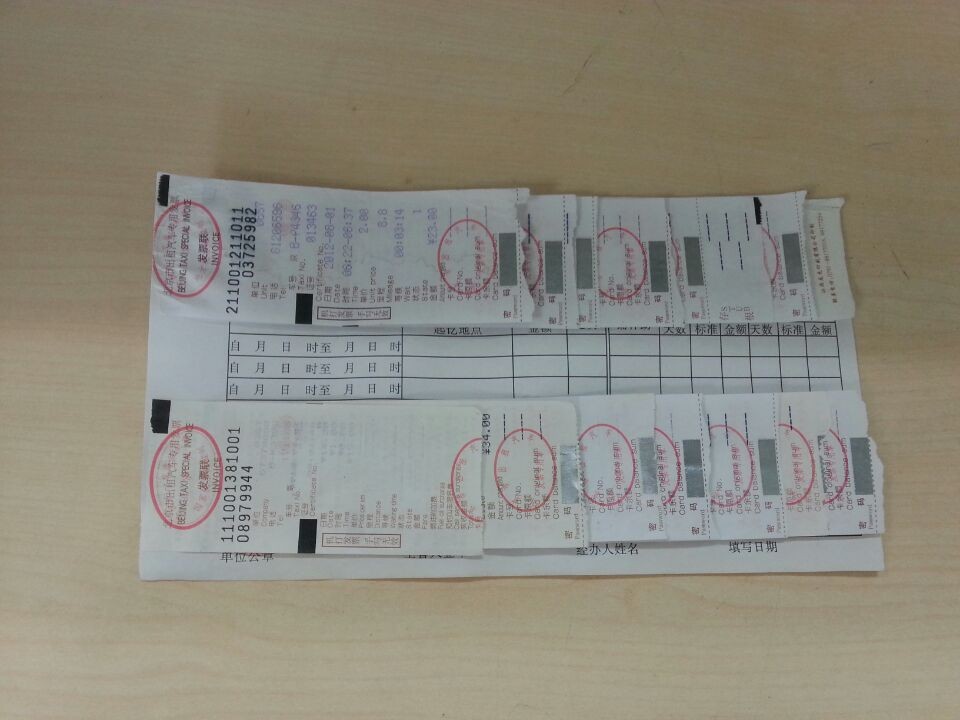 定额发票粘贴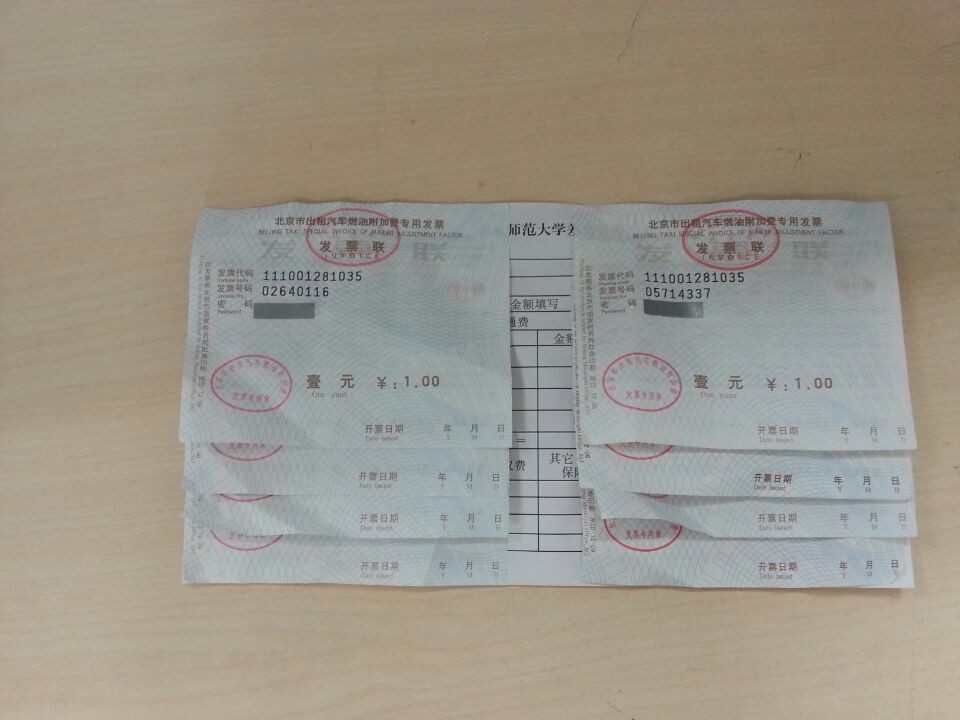 定额发票粘贴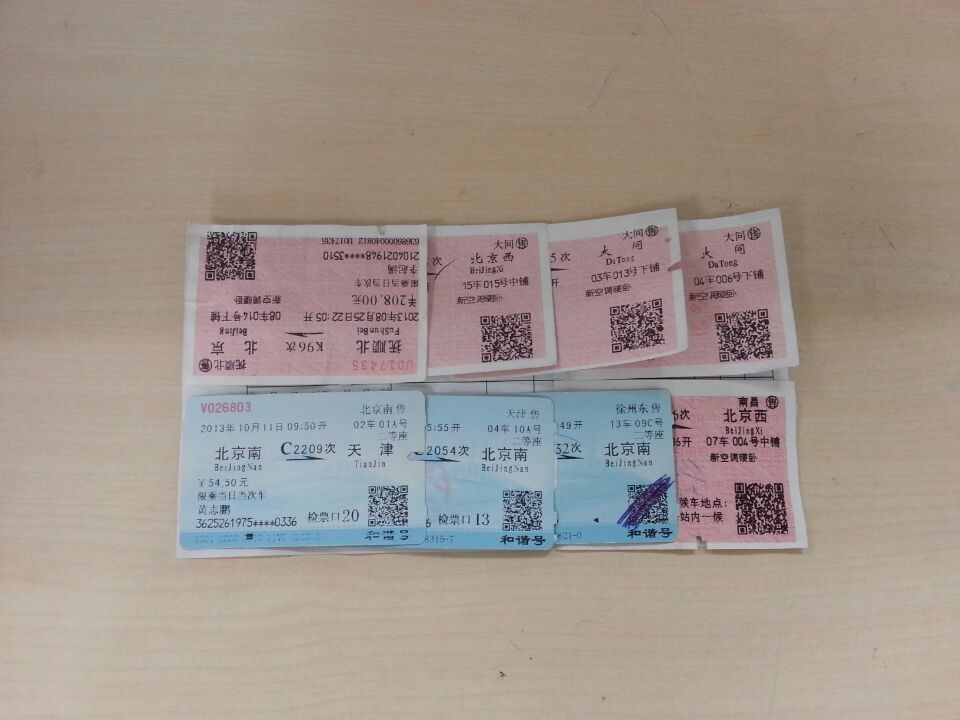 火车票粘贴（注：左上角第一张倒过来粘）